The Lord’s PrayerOur Father, who art in heaven, hallowed be thy name. Thy kingdom come, Thy will be done on earth as it is in heaven. Give us this day our daily bread and forgive us our trespasses, as we forgive those who trespass against us. And lead us not into temptation, but deliver us from evil. For thine is the kingdom, and the power, and the glory, forever. Amen.Prayer of ConsecrationBreaking BreadPrayer after CommunionEternal God, we give you thanks for this holy mystery in which you have given yourself to us. Grant that we may go into the world in the strength of your Spirit, to give ourselves for others, in the name of Jesus Christ our Lord. Amen.*Singing Our Faith # 701    “When We All Get to Heaven”*Blessing and Dismissal*PostludeScatter to Serve God & NeighborWelcome to all! We gather to praise God for the innumerable blessings given to us and to grow deeper in the Spirit. Joyfully, let us lift our hearts to God.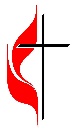 Chestnut HillUnited Methodist ChurchMaking disciples of Jesus Christ 
for the transformation of the world.You are welcome at Chestnut Hill UMC. 
4660 Fort Avenue ~ Lynchburg, Virginia 24502Church: 434-239-8423 Minister’s Cell: 434-944-7723, Minister’s Email: awhite@ves.orgAssociate Minister’s Cell: 1-502-489-0200Associate Minister’s Email: healingsolutions12@gmail.comEmail: chestnuthillumc@comcast.net On the Web at chestnuthillumc.netFind us on Facebook: Chestnut Hill United Methodist ChurchChestnut Hill United Methodist Church10:30 a.m. ~ May 7, 2023 ~ Fifth Sunday of EasterOur ministry vision for the Virginia Annual Conference is “to be disciples of Jesus Christ who are lifelong learners, who influence others to serve.” Welcome! Join us in worshiping God!Prelude			Welcome and Ministry AnnouncementsWelcome in the name of Christ our Lord. Please register your attendance, printing your name, address, phone, and email, on the attendance pad provided on your pew. Thank you for silencing cell phones as we gather to worship God.InvocationGreetingCreator Spirit, by whose aidthe world's foundations first were laid,come, visit every waiting mind;come, pour your joys on humankind.From sin and sorrow set us free;may we your living temples be.O Source of light, our Counselorthe Father's help to us assure,Come down, as promised, with your fire,and hearts with heavenly love inspire.Your sacred, healing message bringto sanctify us when we sing.Giver of grace, descend from highin answer to our earnest cry.Help us eternal truths receiveand practice all that we believe.Give us your wisdom that we seethe glory of the Trinity.Immortal honor, endless fame,attend the almighty Father's name;the Savior-Son be glorified,who for all humankind has died;and equal adoration riseto you, O Spirit, in the skies.  (Rabanus Maurus/John Dryden, 1693)Singing Our Faith # 158   “Come, Christians, Join to Sing”*Opening PrayerAlmighty God, whom truly to know is everlasting life: Grant us so perfectly to know your Son Jesus Christ to be the way, the truth, and the life, that we may steadfastly follow his steps in the way that leads to eternal life; through Jesus Christ your Son our Lord, who lives and reigns with you, in the unity of the Holy Spirit, one God, for ever and ever. Amen.Greeting Friends and NeighborsScripture Lesson	        John 14:1-19, 25-27The Word of God for the people of God. 	Thanks be to God.Singing Our Faith # 618   “Let Us Break Bread Together”The Good News      “Parting Words with Staying Power”Bringing Forward God’s Tithes and Our Gifts*Doxology # 95   Praise God from whom all blessings flow; praise him, all Creatures here below; praise him above, ye heavenly host; praise Father, Son, and Holy Ghost. Amen.*Prayer of ThanksgivingSharing of Joys and Concerns**Calendar****Looking Ahead on the Calendar **For the Grocery Cart: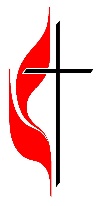 May ~ Body Wash, Tampons, Toilet Paper, Deodorant. Easter OfferingDue to your generosity, we collected $4,795.00. Thank you for your continued support of our ministries.Park View Clothing ClosetNeed: men’s spring & summer clothes. Shirts, pants, jeans, shorts, bathing suits, sport coats, suits, lightweight jackets, and shoes. Bring them to church and I will take to the mission.						~Linda Jessen2023 GraduatesContact us by email at chestnuthillumc@comcast.net or call the church office at 239-8423 if you, or someone from your family, will be graduating this year. We publish all graduates in our newsletter.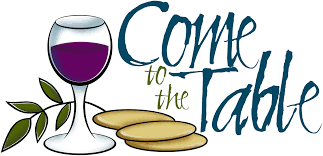 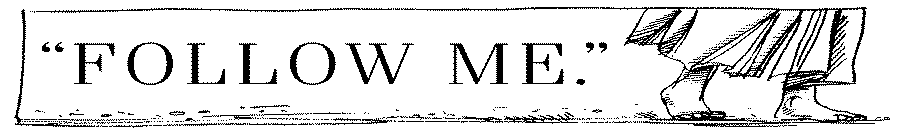 DIRECTORY OF CHESTNUT HILL UNITED METHODIST CHURCH**Calendar****Looking Ahead on the Calendar **For the Grocery Cart:May ~ Body Wash, Tampons, Toilet Paper, Deodorant. Easter OfferingDue to your generosity, we collected $4,795.00. Thank you for your continued support of our ministries.Park View Clothing ClosetNeed: men’s spring & summer clothes. Shirts, pants, jeans, shorts, bathing suits, sport coats, suits, lightweight jackets, and shoes. Bring them to church and I will take to the mission.						~Linda Jessen2023 GraduatesContact us by email at chestnuthillumc@comcast.net or call the church office at 239-8423 if you, or someone from your family, will be graduating this year. We publish all graduates in our newsletter.DIRECTORY OF CHESTNUT HILL UNITED METHODIST CHURCHMonday, 5/85:00 pmCSE (Camp Meadowlark)Wednesday, 5/10Church Office ClosedSunday, 5/1410:00 amChoir RehearsalMonday, 5/156:30 pmWesleyan Group @ Charley’sDeadline for June newsletter articles.Sue Haupert-JohnsonRichmond Area Resident BishopDenise BatesMountain View District SuperintendentAdam WhiteMinisterErin LongAssociate MinisterMonica CampbellAdministrative AssistantHeather WilsonDirector of Music MinistryJudy Martin BookkeeperJudy RobertsonLay LeaderMonday, 5/85:00 pmCSE (Camp Meadowlark)Wednesday, 5/10Church Office ClosedSunday, 5/1410:00 amChoir RehearsalMonday, 5/156:30 pmWesleyan Group @ Charley’sDeadline for June newsletter articles.Sue Haupert-JohnsonRichmond Area Resident BishopDenise BatesMountain View District SuperintendentAdam WhiteMinisterErin LongAssociate MinisterMonica CampbellAdministrative AssistantHeather WilsonDirector of Music MinistryJudy Martin BookkeeperJudy RobertsonLay Leader